1C2D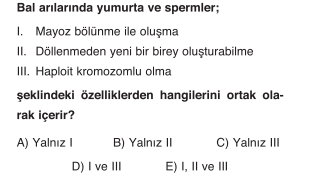 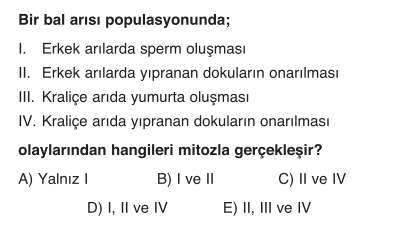 3D4A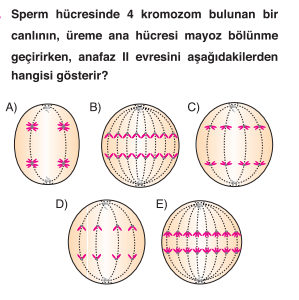 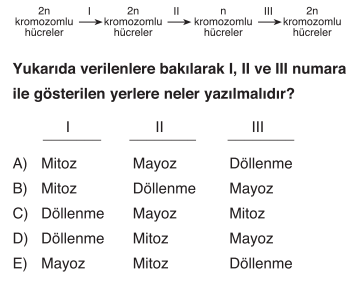 5B6B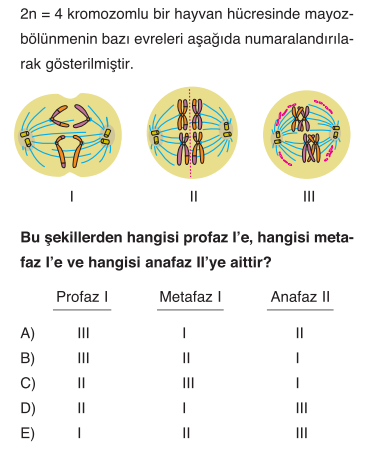 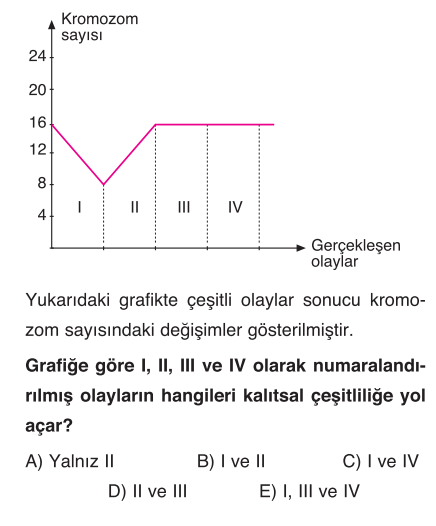 7C8D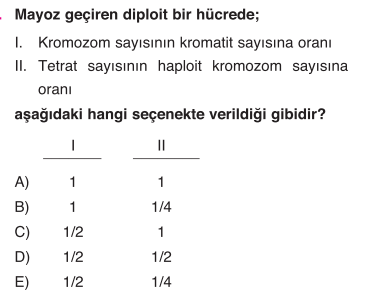 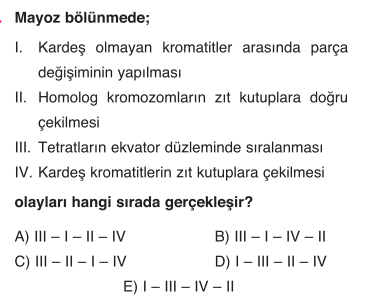 9D10D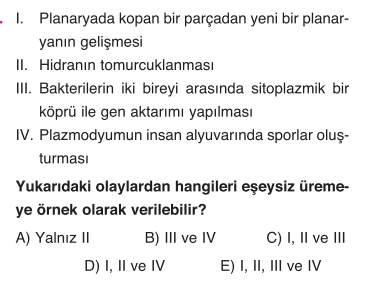 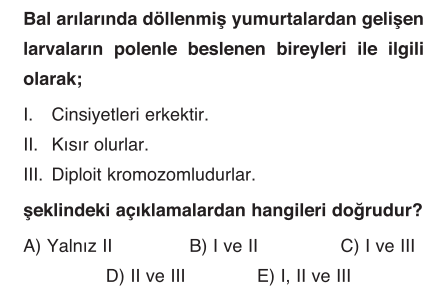 11E12B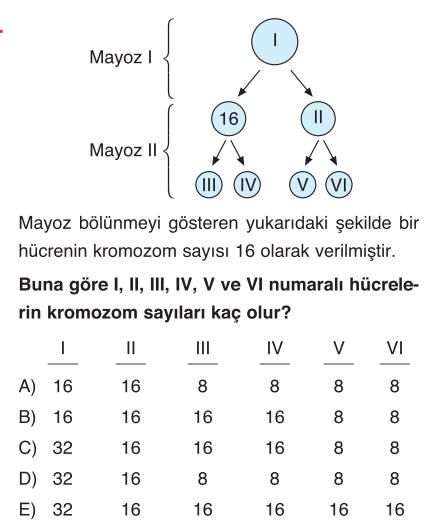 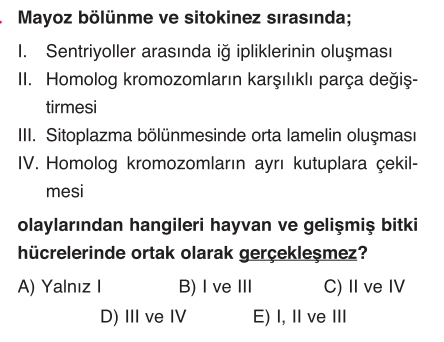 13D14B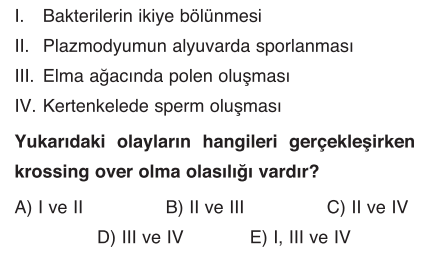 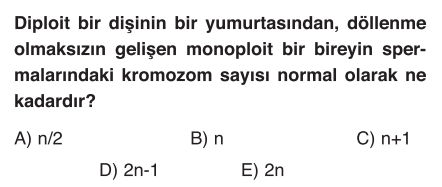 15E16C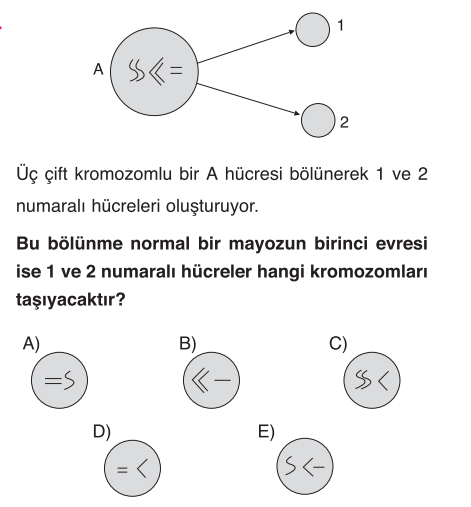 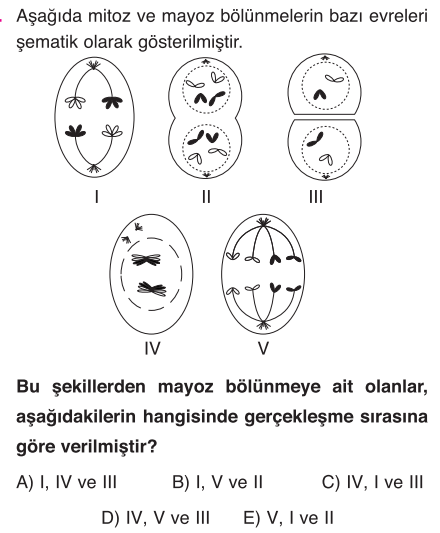 17A18A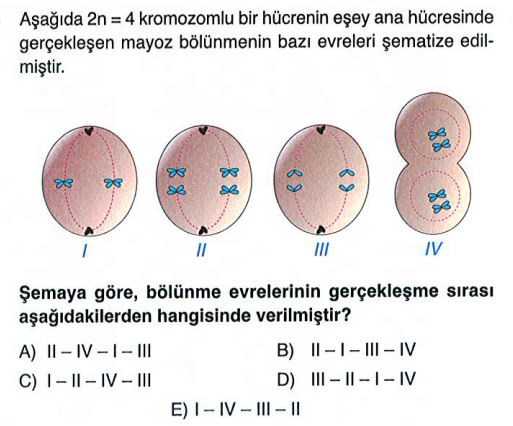 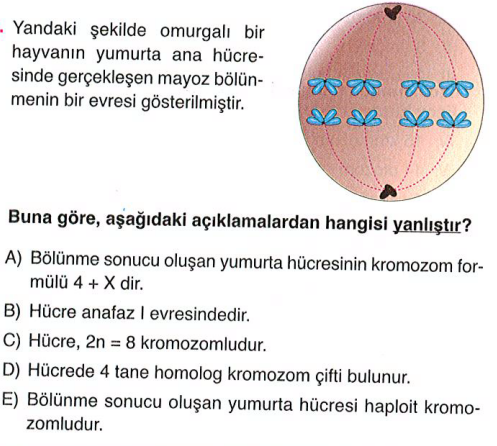 19E20B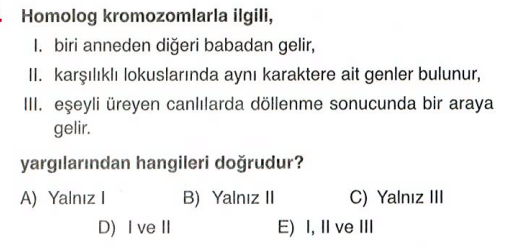 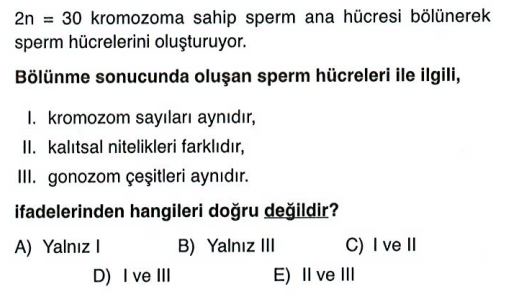 21D22D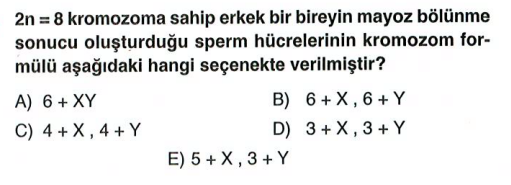 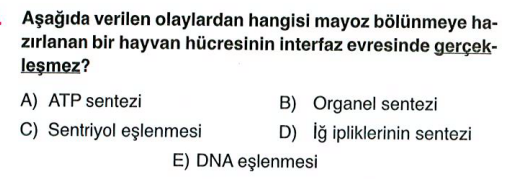 23B24B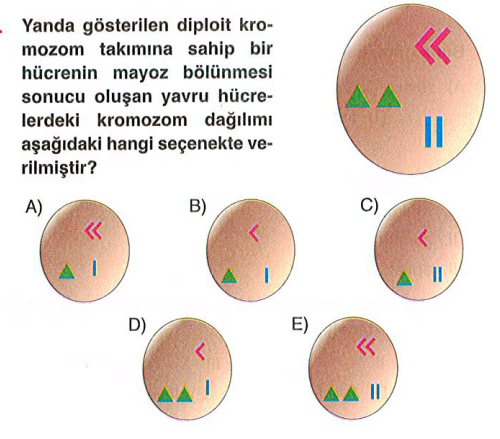 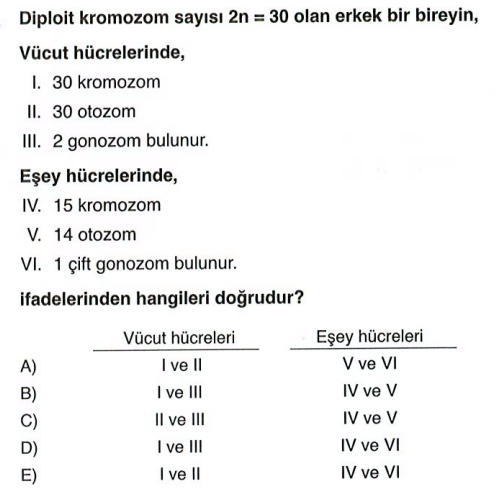 25B26D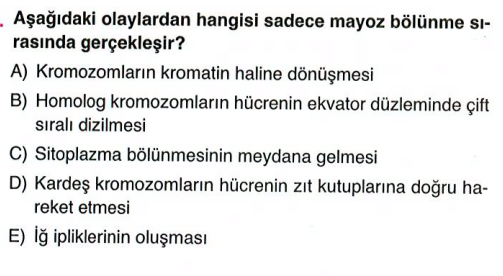 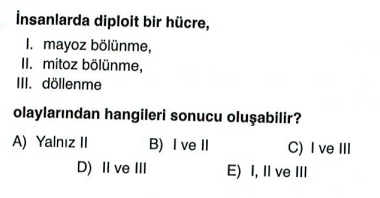 27C28B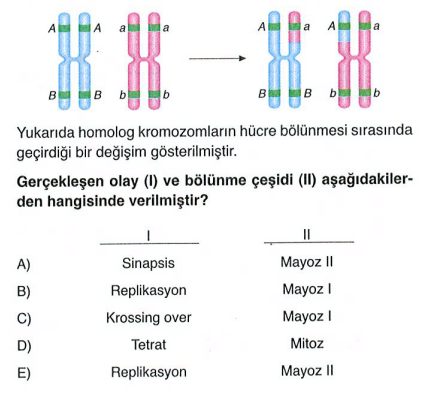 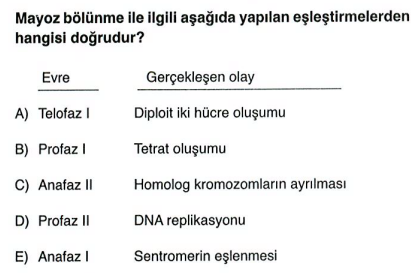 